ПРЕДМЕТНО - ПРАКТИЧЕСКИЕ ДЕЙСТВИЯТема: «Наблюдение за движущимся предметом»Цели: стимуляция зрительных ощущений через упражнения с разными предметами, установление положительного взаимодействия с педагогом, расширение сенсорно-моторного опыта.1 -Ребята, какое сейчас время года?  (презентация «Осень золотая в гости к нам пришла» ) 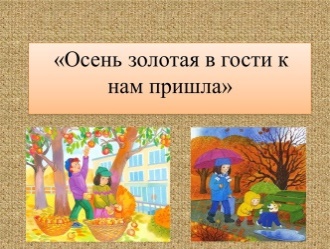 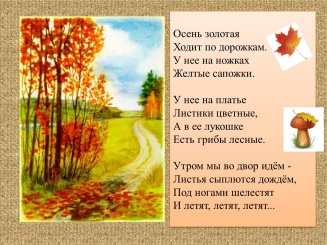 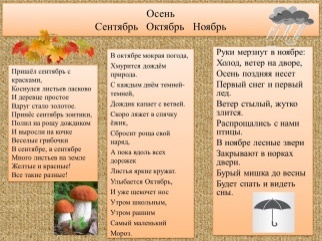 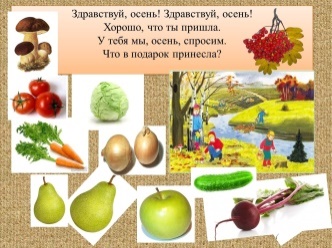 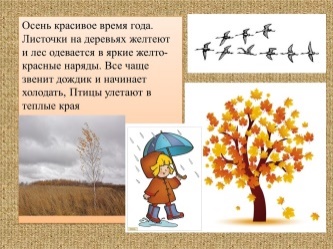 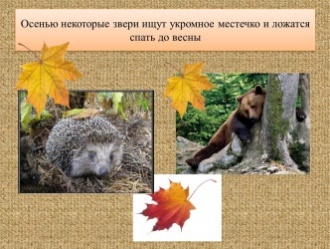 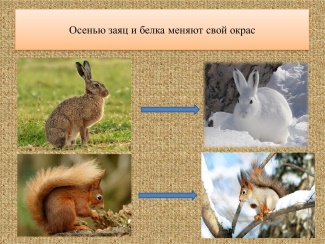 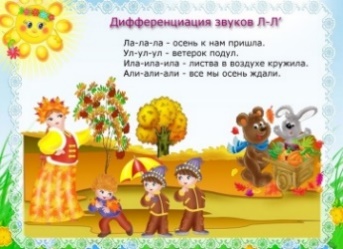 2. «Листопад».  Учитель поднимает как можно выше листик и отпускает его, дети  следят  за парящим листом (на прогулке можно смотреть за падающими листьями с деревьев)3.  Дыхательная гимнастика « Ветерок» (сдуть с ладони листочек или бабочку (картинки) и проследить за ними)4. «Расскажи об осени»  (используя алгоритм «Осень») 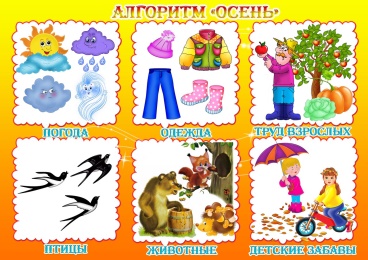 5. Зрительная гимнастика  «Дорожки»  (проследить глазками за движением ёжика, зайчика…)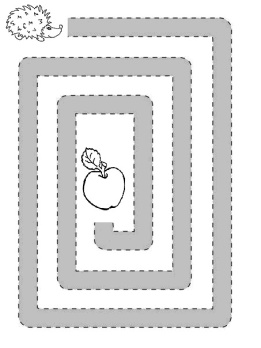 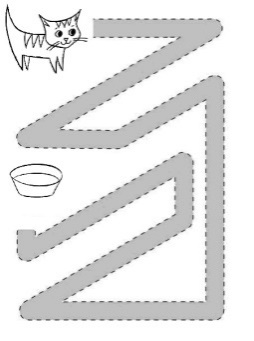 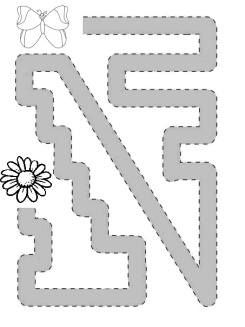 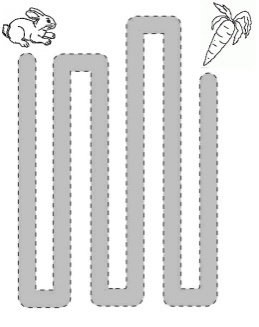 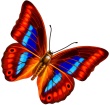 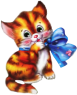 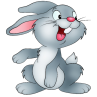 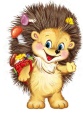 а) Учитель перемещает игрушку, а дети наблюдают за движущейся игрушкойб) Ребенок перемещает самостоятельно и наблюдает

6. «Игры с мячом»Давайте с вами поиграем (учитель задаёт вопрос и кидает мяч ученику) У меня есть разноцветный мяч:
Мяч осенний и волшебный,
Будет в руки к вам скакать и вопросы задавать: 
-Ребята, а какая бывает погода осенью:
• Если идет дождь? (дождливая)
• А когда дует ветер? (ветреная)
• А когда холодно? (холодная)
• А если на улице пасмурно? (пасмурная)
• А если сыро? (сырая)
• Если хмуро? (хмурая)
• Ну, а если ясно? (ясная).
Вся осень бывает одинаковая?
7.Игра «Перейди по листикам»  -Посмотрите, сколько листьев разбросала осень.
Педагог предлагает из листьев выложить дорожку и детям друг за другом пройти по листьямИгра  «Перейди, не задевая листики» 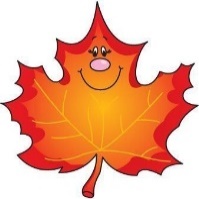 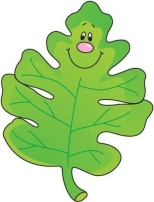 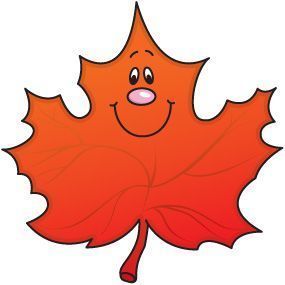 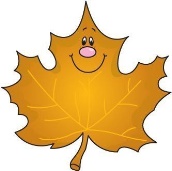 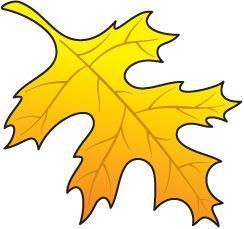 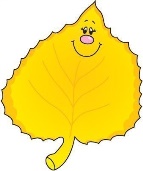 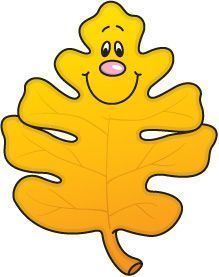 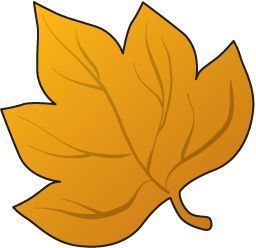 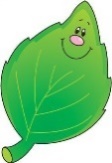 8. «Собери картинки»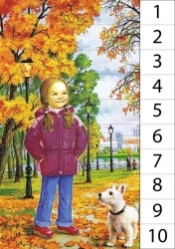 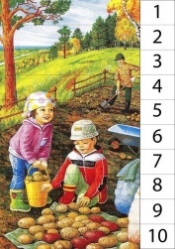 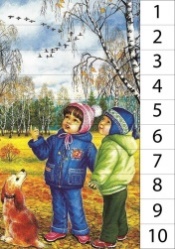 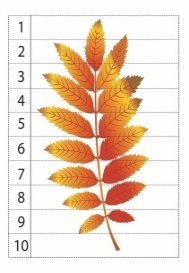 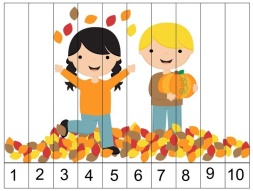 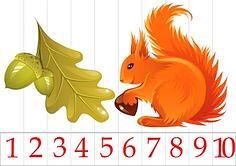 9. Физ. минутка «Листопад» https://yandex.ru/video/preview/?filmId=11112447868455174427&from=tabbar&text=физминутка+листопад